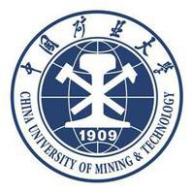 中国矿业大学来华留学生入学申请表International Students Application Form －China University of Mining & Technology个人信息/ Personal Information (Please type or print clearly and answer all questions)个人信息/ Personal Information (Please type or print clearly and answer all questions)个人信息/ Personal Information (Please type or print clearly and answer all questions)个人信息/ Personal Information (Please type or print clearly and answer all questions)个人信息/ Personal Information (Please type or print clearly and answer all questions)个人信息/ Personal Information (Please type or print clearly and answer all questions)姓Family Name姓Family Name名Given Name照片photo中文姓名Chinese Name (If any)中文姓名Chinese Name (If any)国籍Nationality照片photo出生日期Date of Birth (mm/dd/yyyy)出生日期Date of Birth (mm/dd/yyyy)出生地点Place of Birth照片photo护照号码Passport No.护照号码Passport No.有效期Expiration Date照片photo性别Gender性别Gender□ 男/ Male   □ 女/ Female母语Native Language照片photo宗教Religion宗教Religion邮箱Email Address目前居住地/Are you currently residing in China? □Yes  □No  If yes, what is your VISA status?　□X  □ L  □Z  □F目前居住地/Are you currently residing in China? □Yes  □No  If yes, what is your VISA status?　□X  □ L  □Z  □F目前居住地/Are you currently residing in China? □Yes  □No  If yes, what is your VISA status?　□X  □ L  □Z  □F目前居住地/Are you currently residing in China? □Yes  □No  If yes, what is your VISA status?　□X  □ L  □Z  □F目前居住地/Are you currently residing in China? □Yes  □No  If yes, what is your VISA status?　□X  □ L  □Z  □F目前居住地/Are you currently residing in China? □Yes  □No  If yes, what is your VISA status?　□X  □ L  □Z  □F婚姻状况Marital Status□ 单身/ Single              □ 已婚/ Married               □ 离异/ Divorced□ 单身/ Single              □ 已婚/ Married               □ 离异/ Divorced□ 单身/ Single              □ 已婚/ Married               □ 离异/ Divorced□ 单身/ Single              □ 已婚/ Married               □ 离异/ Divorced□ 单身/ Single              □ 已婚/ Married               □ 离异/ Divorced家庭永久通讯地址/ Permanent/Home Country Address: 街道门牌号/Street or Road No.                                         城市/City                              州/State                          国家/Country                                   邮编/Zip Code                          电话/Tel:                         手机/Cell Phone                            家庭永久通讯地址/ Permanent/Home Country Address: 街道门牌号/Street or Road No.                                         城市/City                              州/State                          国家/Country                                   邮编/Zip Code                          电话/Tel:                         手机/Cell Phone                            家庭永久通讯地址/ Permanent/Home Country Address: 街道门牌号/Street or Road No.                                         城市/City                              州/State                          国家/Country                                   邮编/Zip Code                          电话/Tel:                         手机/Cell Phone                            家庭永久通讯地址/ Permanent/Home Country Address: 街道门牌号/Street or Road No.                                         城市/City                              州/State                          国家/Country                                   邮编/Zip Code                          电话/Tel:                         手机/Cell Phone                            家庭永久通讯地址/ Permanent/Home Country Address: 街道门牌号/Street or Road No.                                         城市/City                              州/State                          国家/Country                                   邮编/Zip Code                          电话/Tel:                         手机/Cell Phone                            家庭永久通讯地址/ Permanent/Home Country Address: 街道门牌号/Street or Road No.                                         城市/City                              州/State                          国家/Country                                   邮编/Zip Code                          电话/Tel:                         手机/Cell Phone                            目前邮寄地址 Current Mailing Address：街道门牌号/Dept, Street or Road No.                                        　              　　 　     　  城市/City                         州/State               国家/Country                                   邮编/Zip Code                   电话/Tel:                         手机/Cell Phone                             目前邮寄地址 Current Mailing Address：街道门牌号/Dept, Street or Road No.                                        　              　　 　     　  城市/City                         州/State               国家/Country                                   邮编/Zip Code                   电话/Tel:                         手机/Cell Phone                             目前邮寄地址 Current Mailing Address：街道门牌号/Dept, Street or Road No.                                        　              　　 　     　  城市/City                         州/State               国家/Country                                   邮编/Zip Code                   电话/Tel:                         手机/Cell Phone                             目前邮寄地址 Current Mailing Address：街道门牌号/Dept, Street or Road No.                                        　              　　 　     　  城市/City                         州/State               国家/Country                                   邮编/Zip Code                   电话/Tel:                         手机/Cell Phone                             目前邮寄地址 Current Mailing Address：街道门牌号/Dept, Street or Road No.                                        　              　　 　     　  城市/City                         州/State               国家/Country                                   邮编/Zip Code                   电话/Tel:                         手机/Cell Phone                             目前邮寄地址 Current Mailing Address：街道门牌号/Dept, Street or Road No.                                        　              　　 　     　  城市/City                         州/State               国家/Country                                   邮编/Zip Code                   电话/Tel:                         手机/Cell Phone                             紧急联系人/ Person to Notify in Case of Emergency:  Name                                               Relationship to you                               Tel. & Address (street/city/state or country/zip code):                                                                          紧急联系人/ Person to Notify in Case of Emergency:  Name                                               Relationship to you                               Tel. & Address (street/city/state or country/zip code):                                                                          紧急联系人/ Person to Notify in Case of Emergency:  Name                                               Relationship to you                               Tel. & Address (street/city/state or country/zip code):                                                                          紧急联系人/ Person to Notify in Case of Emergency:  Name                                               Relationship to you                               Tel. & Address (street/city/state or country/zip code):                                                                          紧急联系人/ Person to Notify in Case of Emergency:  Name                                               Relationship to you                               Tel. & Address (street/city/state or country/zip code):                                                                          紧急联系人/ Person to Notify in Case of Emergency:  Name                                               Relationship to you                               Tel. & Address (street/city/state or country/zip code):                                                                          教育背景及工作经历/Education Background and Employment Record教育背景及工作经历/Education Background and Employment Record教育背景及工作经历/Education Background and Employment Record教育背景及工作经历/Education Background and Employment Record教育背景及工作经历/Education Background and Employment Record教育背景及工作经历/Education Background and Employment RecordHighest Diploma:Institution:                                                          Years Attended:  From                To              Fields of Study:                                            Self-reported GPA:__________  Certificates Obtained or to Obtain:                              Highest Diploma:Institution:                                                          Years Attended:  From                To              Fields of Study:                                            Self-reported GPA:__________  Certificates Obtained or to Obtain:                              Highest Diploma:Institution:                                                          Years Attended:  From                To              Fields of Study:                                            Self-reported GPA:__________  Certificates Obtained or to Obtain:                              Highest Diploma:Institution:                                                          Years Attended:  From                To              Fields of Study:                                            Self-reported GPA:__________  Certificates Obtained or to Obtain:                              Highest Diploma:Institution:                                                          Years Attended:  From                To              Fields of Study:                                            Self-reported GPA:__________  Certificates Obtained or to Obtain:                              Highest Diploma:Institution:                                                          Years Attended:  From                To              Fields of Study:                                            Self-reported GPA:__________  Certificates Obtained or to Obtain:                              Other Certification I:Institution:                                                          Years Attended:  From                To              Fields of Study:                                            Self-reported GPA:__________  Certificates Obtained or to Obtain:                              Other Certification I:Institution:                                                          Years Attended:  From                To              Fields of Study:                                            Self-reported GPA:__________  Certificates Obtained or to Obtain:                              Other Certification I:Institution:                                                          Years Attended:  From                To              Fields of Study:                                            Self-reported GPA:__________  Certificates Obtained or to Obtain:                              Other Certification I:Institution:                                                          Years Attended:  From                To              Fields of Study:                                            Self-reported GPA:__________  Certificates Obtained or to Obtain:                              Other Certification I:Institution:                                                          Years Attended:  From                To              Fields of Study:                                            Self-reported GPA:__________  Certificates Obtained or to Obtain:                              Other Certification I:Institution:                                                          Years Attended:  From                To              Fields of Study:                                            Self-reported GPA:__________  Certificates Obtained or to Obtain:                              Other Certification II:Institution:                                                          Years Attended:  From                To              Fields of Study:                                            Self-reported GPA:__________  Certificates Obtained or to Obtain:                              Other Certification II:Institution:                                                          Years Attended:  From                To              Fields of Study:                                            Self-reported GPA:__________  Certificates Obtained or to Obtain:                              Other Certification II:Institution:                                                          Years Attended:  From                To              Fields of Study:                                            Self-reported GPA:__________  Certificates Obtained or to Obtain:                              Other Certification II:Institution:                                                          Years Attended:  From                To              Fields of Study:                                            Self-reported GPA:__________  Certificates Obtained or to Obtain:                              Other Certification II:Institution:                                                          Years Attended:  From                To              Fields of Study:                                            Self-reported GPA:__________  Certificates Obtained or to Obtain:                              Other Certification II:Institution:                                                          Years Attended:  From                To              Fields of Study:                                            Self-reported GPA:__________  Certificates Obtained or to Obtain:                              Current Employment:Employer:                                                        Time Engaged: From               To                Work Engaged:                                                                            Posts Held:                                                                                   Current Employment:Employer:                                                        Time Engaged: From               To                Work Engaged:                                                                            Posts Held:                                                                                   Current Employment:Employer:                                                        Time Engaged: From               To                Work Engaged:                                                                            Posts Held:                                                                                   Current Employment:Employer:                                                        Time Engaged: From               To                Work Engaged:                                                                            Posts Held:                                                                                   Current Employment:Employer:                                                        Time Engaged: From               To                Work Engaged:                                                                            Posts Held:                                                                                   Current Employment:Employer:                                                        Time Engaged: From               To                Work Engaged:                                                                            Posts Held:                                                                                   大学学习排名Academic Ranking in Class (List Last College/ Univ. Attended): □前10%/Top 10%  □前20%/Top 20%  □前30%/Top 30%  □一般/Average □低于平均水平/Below the Average大学学习排名Academic Ranking in Class (List Last College/ Univ. Attended): □前10%/Top 10%  □前20%/Top 20%  □前30%/Top 30%  □一般/Average □低于平均水平/Below the Average大学学习排名Academic Ranking in Class (List Last College/ Univ. Attended): □前10%/Top 10%  □前20%/Top 20%  □前30%/Top 30%  □一般/Average □低于平均水平/Below the Average大学学习排名Academic Ranking in Class (List Last College/ Univ. Attended): □前10%/Top 10%  □前20%/Top 20%  □前30%/Top 30%  □一般/Average □低于平均水平/Below the Average大学学习排名Academic Ranking in Class (List Last College/ Univ. Attended): □前10%/Top 10%  □前20%/Top 20%  □前30%/Top 30%  □一般/Average □低于平均水平/Below the Average大学学习排名Academic Ranking in Class (List Last College/ Univ. Attended): □前10%/Top 10%  □前20%/Top 20%  □前30%/Top 30%  □一般/Average □低于平均水平/Below the Average语言水平及在我校学习计划/Language Proficiency and Proposed Study in CUMT语言水平及在我校学习计划/Language Proficiency and Proposed Study in CUMT语言水平及在我校学习计划/Language Proficiency and Proposed Study in CUMT语言水平及在我校学习计划/Language Proficiency and Proposed Study in CUMT语言水平及在我校学习计划/Language Proficiency and Proposed Study in CUMT语言水平及在我校学习计划/Language Proficiency and Proposed Study in CUMTChinese Proficiency:                                       Level of HSK test or other certificate:                       Chinese Proficiency:                                       Level of HSK test or other certificate:                       Chinese Proficiency:                                       Level of HSK test or other certificate:                       Apply for:                           (Major)                       (Degree)Apply for:                           (Major)                       (Degree)Apply for:                           (Major)                       (Degree)入学时间Apply for Semester and Year for Chinese Language, Degree & Advanced Program□秋季/Fall Semester (Sept.) ,Year       ；□春季/Spring Semester (Feb.), Year        (只对进修生/ Only for Advanced Program)入学时间Apply for Semester and Year for Chinese Language, Degree & Advanced Program□秋季/Fall Semester (Sept.) ,Year       ；□春季/Spring Semester (Feb.), Year        (只对进修生/ Only for Advanced Program)入学时间Apply for Semester and Year for Chinese Language, Degree & Advanced Program□秋季/Fall Semester (Sept.) ,Year       ；□春季/Spring Semester (Feb.), Year        (只对进修生/ Only for Advanced Program)来华学习经济来源/ Source of Funding: □ 奖学金/Scholarship  □  自费/Self-Supporting   □  其他/Other  来华学习经济来源/ Source of Funding: □ 奖学金/Scholarship  □  自费/Self-Supporting   □  其他/Other  来华学习经济来源/ Source of Funding: □ 奖学金/Scholarship  □  自费/Self-Supporting   □  其他/Other  你是否申请中国矿业大学奖学金/ Are you applying for CUMT Scholarship?                          □是/Yes   □否/No   申请类别/Scholarship Type：                                                                 □A类     □B类       学校不提供奖学金你愿意自费留学吗？/Are you still applying for without CUMT Scholarship?          □是/Yes   □否/No你是否申请中国矿业大学奖学金/ Are you applying for CUMT Scholarship?                          □是/Yes   □否/No   申请类别/Scholarship Type：                                                                 □A类     □B类       学校不提供奖学金你愿意自费留学吗？/Are you still applying for without CUMT Scholarship?          □是/Yes   □否/No你是否申请中国矿业大学奖学金/ Are you applying for CUMT Scholarship?                          □是/Yes   □否/No   申请类别/Scholarship Type：                                                                 □A类     □B类       学校不提供奖学金你愿意自费留学吗？/Are you still applying for without CUMT Scholarship?          □是/Yes   □否/No在华担保人信息Guarantor Information in China姓/Family Name:                            名/Given Name:_________________________  电话/Tel:                          区号/area code                     姓/Family Name:                            名/Given Name:_________________________  电话/Tel:                          区号/area code                     推荐单位/人信息Reference &Tel.（if any）单位名称或推荐人/Name of Organization or Referrer:                                                                   电话/Tel:                                      单位名称或推荐人/Name of Organization or Referrer:                                                                   电话/Tel:                                      您是如何知道我校？/ How do you get to know about our university?  □朋友/Friend  □网络/Internet □其他/other            □中介/Agency , If yes, give the name of the agent: 您是如何知道我校？/ How do you get to know about our university?  □朋友/Friend  □网络/Internet □其他/other            □中介/Agency , If yes, give the name of the agent: 您是如何知道我校？/ How do you get to know about our university?  □朋友/Friend  □网络/Internet □其他/other            □中介/Agency , If yes, give the name of the agent: Supporting Documentation Attached(Please Indicate with ‘X’ in the Bracket):Two Application Forms.Two/ Three Letters of Recommendation.Transcripts of the Most Advanced Students(Notarized Photocopy).Diploma of the Most  Advanced Studies(Notarized Photocopy).Foreign Physical Examination Form(Photocopy).Study Plan in China.Physical exam formSupporting Documentation Attached(Please Indicate with ‘X’ in the Bracket):Two Application Forms.Two/ Three Letters of Recommendation.Transcripts of the Most Advanced Students(Notarized Photocopy).Diploma of the Most  Advanced Studies(Notarized Photocopy).Foreign Physical Examination Form(Photocopy).Study Plan in China.Physical exam formSupporting Documentation Attached(Please Indicate with ‘X’ in the Bracket):Two Application Forms.Two/ Three Letters of Recommendation.Transcripts of the Most Advanced Students(Notarized Photocopy).Diploma of the Most  Advanced Studies(Notarized Photocopy).Foreign Physical Examination Form(Photocopy).Study Plan in China.Physical exam form校内住宿信息/Accommodation on Campus Housing Intended:    □  Yes    □No  If yes, please fill out housing applcation form. 校内住宿信息/Accommodation on Campus Housing Intended:    □  Yes    □No  If yes, please fill out housing applcation form. 校内住宿信息/Accommodation on Campus Housing Intended:    □  Yes    □No  If yes, please fill out housing applcation form. 申请人仔细阅读并保证/Read carefully and affirm that:1. 上述各项中所提供的情况是真实无误的；2. 在中国学习期间遵守中国政府的法律和学校的规章制度，尊重学校的教学安排。及时交纳学校规定的学费、书费、住校所涉及的住宿费及相关费用。1. All the information in this form is true and correct;2. All the answers I have given in this application are complete and accurate to the best of my knowledge. If admitted, I agree to observe all the rules and regulations of the Chinese Government and CUMT. I understand I will be responsible for payment of all amounts I owe the University, i.e.tuition, fees, fines, rents, citations, etc.签名/ Signature:                                日期/Date(mm/dd/yyyy)                          申请人仔细阅读并保证/Read carefully and affirm that:1. 上述各项中所提供的情况是真实无误的；2. 在中国学习期间遵守中国政府的法律和学校的规章制度，尊重学校的教学安排。及时交纳学校规定的学费、书费、住校所涉及的住宿费及相关费用。1. All the information in this form is true and correct;2. All the answers I have given in this application are complete and accurate to the best of my knowledge. If admitted, I agree to observe all the rules and regulations of the Chinese Government and CUMT. I understand I will be responsible for payment of all amounts I owe the University, i.e.tuition, fees, fines, rents, citations, etc.签名/ Signature:                                日期/Date(mm/dd/yyyy)                          以下内容仅供我校填写(Office Use Only)申请人编号：接受申请日期：国际学院意见：